ZAMIERZENIA DYDAKTYCZNO – WYCHOWAWCZENA MIESIĄC LISTOPAD 2021 R.GRUPA KRASNALE i SÓWKI TYDZIEŃ IMOJA RODZINArozwijanie mowy,budzenie szacunku dla rodziców za to, co dają dzieciom,rozwijanie analizy i syntezy słuchowej,poznawanie litery i: małej i wielkiej, drukowanej i pisanej; utrwalanie poznanych liter,utrwalanie wyglądu i nazw poznanych figur,rozwijanie umiejętności liczenia,poznawanie zapisu cyfrowego liczby 4,rozwijanie szybkości i zwinności,rozwijanie umiejętności wokalnych,wyrabianie poczucia świadomości ruchu,rozwijanie sprawności manualnych,wykorzystanie w pracy materiałów odpadowych,poznawanie właściwości magnetycznych magnesu,budzenie zainteresowania przyrodą nieożywioną,rozwijanie słuchu fonematycznego,podawanie cech rodziców,uświadamianie, że zabawy dawne i obecne są bardzo podobne,rozwijanie sprawności fizycznej.TYDZIEŃ IIMÓJ DOMrozwijanie mowy, kreatywności i orientacji przestrzennej, rozwijanie umiejętności liczenia i szeregowania, utrwalanie poznanych zapisów cyfrowych liczb, rozwijanie koordynacji wzrokowo-ruchowej, określanie miejsca spółgłoski t w słowie, zapoznanie z literą t: małą i wielką, drukowaną
i pisaną,rozwijanie umiejętności klasyfikowania, dostrzeganie i kontynuowanie rytmu, utrwalanie poznanych zapisów cyfrowych liczb, rozwijanie sprawności fizycznej,rozwijanie umiejętności wokalnych, sprawne reagowanie na sygnały – słowne i muzyczne, rozwijanie sprawności manualnych, poznawanie wiadomości o wybranych urządzeniach elektrycznych,rozwijanie mowy, poznawanie zwyczajów kotów i psów, rozwijanie narządów artykulacyjnych, ćwiczenia drobnych ruchów rąk,utrwalanie nazewnictwa urządzeń elektrycznych i ich zastosowania w domu.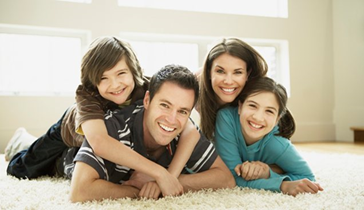 TYDZIEŃ IIIMOJA PRAWA I OBOWIĄZKIrozwijanie mowy,uświadamianie dzieciom ich praw,rozwijanie koordynacji wzrokowo-ruchowej,rozwijanie słuchu fonematycznego, utrwalanie poznanych liter,poznawanie cech trójkąta,utrwalanie wyglądu i nazw poznanych figur,wprowadzenie znaków: równości, mniejszości, większości,rozwijanie sprawności fizycznej,rozwijanie umiejętności wokalnych,utrwalenie kroku poloneza,rozwijanie sprawności manualnej,rozwijanie słuchu fonematycznego,utrwalanie poznanych praw dziecka,przybliżanie zjawiska przewodnictwa cieplnego,poznawanie materiałów, które przewodzą ciepło,zapoznanie z Międzynarodowym Dniem Praw Dziecka.TYDZIEŃ IVMOJE ZDROWIE I BEZPIECZEŃSTWOrozwijanie mowy,zachęcanie do zdrowego stylu życia,rozwijanie koordynacji wzrokowo-ruchowej,rozwijanie słuchu fonematycznego,utrwalanie poznanych liter,rozwijanie umiejętności liczenia,zachęcanie do dbania o czystość,utrwalanie poznanych zapisów cyfrowych liczb,rozwijanie sprawności manualnych,rozwijanie koordynacji słuchowo-ruchowej,rozwijanie aparatu głosowego,zachęcanie do wykonywania prostych potraw,przestrzeganie zasad higieny podczas wykonywania kanapek,uwrażliwianie dzieci na sytuacje, które nie sprzyjają bezpieczeństwu,uświadamianie konieczności szukania pomocy u lekarza w czasie choroby,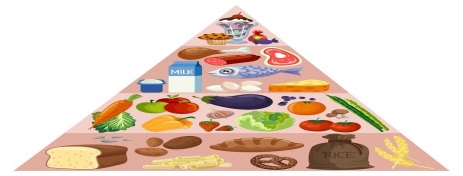 zachęcanie do dbania o zęby,rozwijanie sprawności fizycznej.